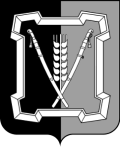 АДМИНИСТРАЦИЯ  КУРСКОГО  МУНИЦИПАЛЬНОГО  ОКРУГАСТАВРОПОЛЬСКОГО КРАЯП О С Т А Н О В Л Е Н И Е28 июня 2022 г.	ст-ца Курская	№ 631О внесении изменений в состав организационного комитета «Победа» Курского муниципального округа Ставропольского края, утвержденный постановлением администрации Курского муниципального округа Ставропольского края от 20 февраля 2021 г. № 112	Администрация Курского муниципального округа Ставропольского краяПОСТАНОВЛЯЕТ:1. Внести в состав организационного комитета «Победа» Курского муниципального округа Ставропольского края, утвержденный постановлением администрации Курского муниципального округа Ставропольского края от 20 февраля 2021 г. № 112 «О создании организационного комитета «Победа» Курского муниципального округа Ставропольского края» (с изменениями, внесенными постановлением администрации Курского муниципального округа Ставропольского края от 09 марта 2022 г. № 240) (далее - организационный комитет), следующие изменения:1.1. Исключить из состава организационного комитета Абакаеву Г.Т.1.2. Включить в состав организационного комитета Федорова Виталия Александровича, начальника муниципального казенного учреждения «Комитет по физической культуре и спорту», членом организационного комитета.1.3. Указать новую должность члена организационного комитета Марочкина Василия Васильевича - начальник Отдела Министерства внутренних дел Российской Федерации «Курский» (по согласованию).2. Отделу по организационным и общим вопросам администрации Курского муниципального округа Ставропольского края официально обнародовать настоящее постановление на официальном сайте администрации Курекого муниципального округа Ставропольского края в информационно-те-лекоммуникационной сети «Интернет».3. Настоящее постановление вступает в силу со дня его официального обнародования на официальном сайте администрации Курского муниципаль-ного округа Ставропольского края в информационно-телекоммуникацио-нной сети «Интернет».Временно исполняющий полномочия главы Курского муниципального округаСтавропольского края                                                                          П.В.Бабичев